Secretaria da Agricultura, Pecuária e IrrigaçãoDepartamento de Defesa Agropecuária Divisão de Controle e Informações Sanitárias Seção de Epidemiologia e Estatística Informativo Semanal de Vigilância - Notificações 2018Semana Epidemiológica 19 Supervisões Regionais que não informaram: Pelotas. Ocorrências Atendidas pelo SVO- RS .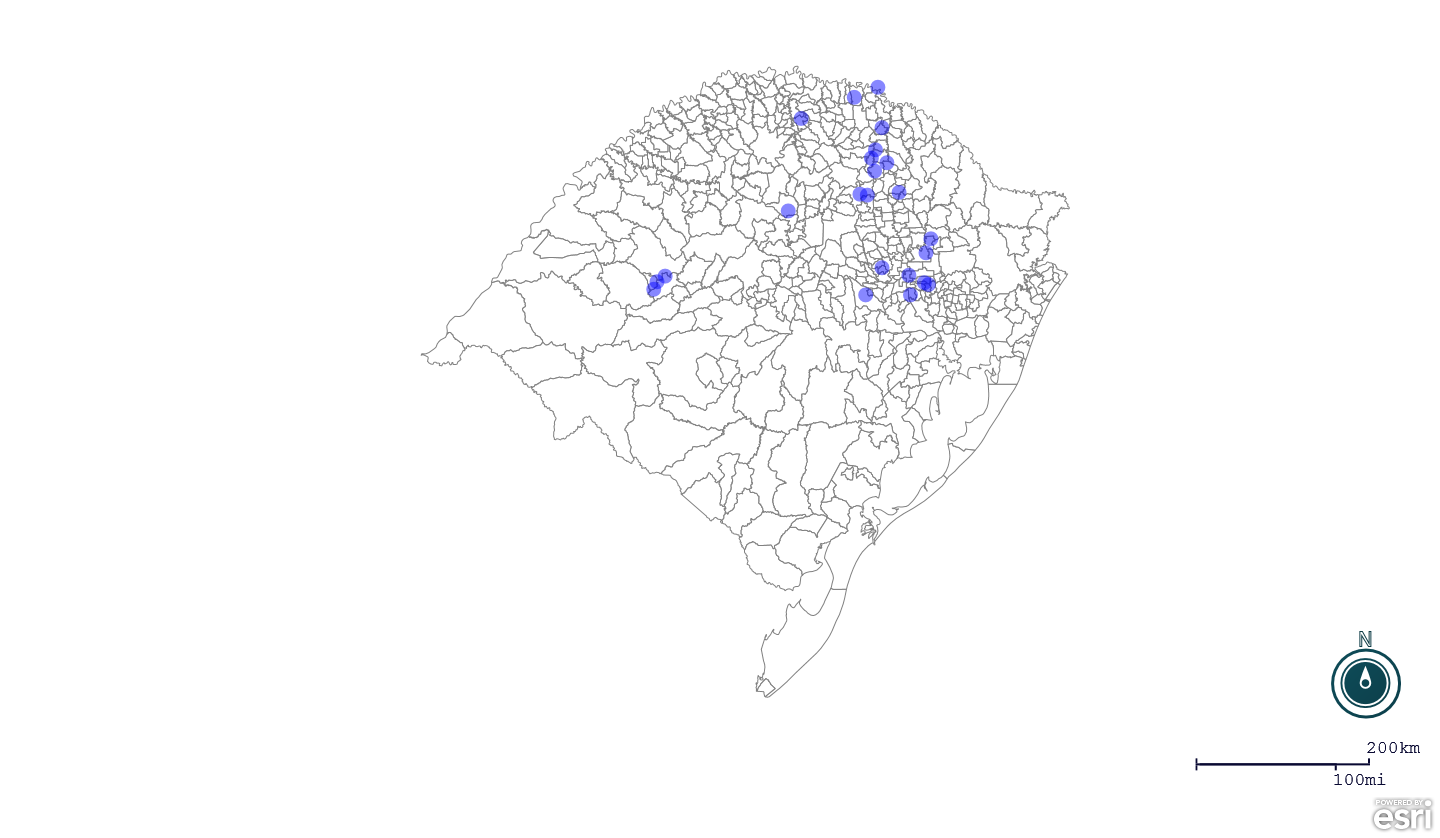 Seção de Epidemiologia e Estatística-SEE.Seção de Epidemiologia e Estatística-SEE. Seção de Epidemiologia e Estatística-SEE contatos: epidemiologia@agricultura.rs.gov.br; fone: (51) 3288-6398 ou (51) 3288-6385. Line Município Código IBGE N° do FORM IN Principal espécie afetada Diagnóstico presuntivo Data da investigação Diagnóstico conclusivoSolicitada Retificação? 17. Nome do Veterinário 1 Boa Vista do Sul 4302253 0028 Galinhas Colibacilose 23/02/2016 ColibaciloseNão VINICIUS NASCIMENTO MERLO 2 Brochier 4302659 0028 Galinhas Refugagem 31/08/2016 RefugagemNão RAFAEL SILVA ALVES 3 Tupandi 4322251 0033 Galinhas Refugagem 05/09/2016 RefugagemNão RAFAEL SILVA ALVES 4 Venâncio Aires 4322608 0008 Suínos Refugagem 01/11/2016 RefugagemNão ANTÔNIO BORGES WERNER 5 David Canabarro 4306304 0015 Galinhas Colibacilose 27/01/2017 ColibaciloseNão ANDRESSA RODRIGUES REGINATTO 6 Planalto 4314704 0027 Galinhas Enterite 10/03/2017 EnteriteSim MATHEUS MASSARU GOTO HIRAI 7 Constantina 4305801 0034 Suínos Peritonite 20/03/2018 PeritoniteNão DANIEL LORINI 8 Marau 4311809 0113 Galinhas Anemia Infecciosa das Galinhas 25/04/2018 Anemia Infecciosa das GalinhasNão MAURÍCIO FLORES DA SILVA 9 Marau 4311809 0114 Galinhas Erro de Manejo 26/04/2018 Erro de ManejoNão MAURÍCIO FLORES DA SILVA 10 Ibirubá 4310009 0013 Suínos Pneumonia 27/04/2018 PneumoniaSim KETTY CRISTINA MAZZUTTI 11 Pinto Bandeira 4314548 0001 Equinos Mormo 26/04/2018 Negativo para MormoSim WILLIAN AUGUSTO SMIDERLE 12 São Pedro da Serra 4319356 0017 Galinhas Colibacilose 03/05/2018 ColibaciloseSim CARLOS ALBERTO FREITAS 13 Aratiba 4300901 0045 Bovinos Tuberculose 03/05/2018 TuberculoseNão ANDRÉIA DE OLIVEIRA BECKER 14 Capitão 4304697 0038 Galinhas Anemia Infecciosa das Galinhas 08/05/2018 Anemia Infecciosa das GalinhasSim VANESSA CALDERARO DALCIN 15 Nova Esperança do Sul 4313037 0031 Bovinos Intoxicação por Senecio spp. 07/05/2018 Pendente - Aguardando Lab.Não JOSÉ VITOR MARCON PIAZER 16 Água Santa 4300059 0056 Galinhas Anemia Infecciosa das Galinhas 07/05/2018 Anemia Infecciosa das GalinhasSim EDISON PELLIZZARO 17 Jaguari 4311106 0291 Bovinos Actinobacilose 08/05/2018 ActinobaciloseSim JOSÉ VITOR MARCON PIAZER 18 Tapejara 4320909 0043 Galinhas Anemia Infecciosa das Galinhas 07/05/2018 Anemia Infecciosa das GalinhasNão EDISON PELLIZZARO 19 Centenário 4305116 0009 Suínos Lesões traumáticas 08/05/2018 Lesões traumáticasSim CESAR LUIS ALBERTONI 20 Jaguari 4311106 0292 Bovinos Intoxicação (Planta tóxica) 08/05/2018 Intoxicação (Planta tóxica)Sim JOSÉ VITOR MARCON PIAZER 21 Nova Roma do Sul 4313359 0052 Abelhas Intoxicação por agente químico 08/05/2018 Pendente - Aguardando Lab.Sim MARIANA FRANZOI MARCON 22 Santa Cecília do Sul 4316733 0029 Galinhas Anemia Infecciosa das Galinhas 07/05/2018 Anemia Infecciosa das GalinhasSim EDISON PELLIZZARO 23 Vila Lângaro 4323358 0038 Galinhas Colibacilose 07/05/2018 ColibaciloseSim EDISON PELLIZZARO 